....................................................................................................................................................(Meno a priezvisko žiaka, adresa trvalého bydliska, PSČ)Stredná odborná škola gastronómie a služieb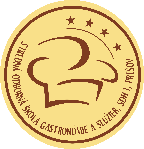               Sídlisko duklianskych hrdinov 3              081 34  Prešov                                                                         V........................... dňa .........................VecŽiadosť o povolenie vykonať komisionálnu skúšku	Žiadam riaditeľa Strednej odbornej školy gastronómie a služieb, SDH 3, Prešov o vykonanie komisionálnej skúšky žiaka/žiačky ............................................. ,triedy ................................. z predmetu....................................................................... z dôvodu .......................................................................................................................................................................................................................................................... .	Za kladné vybavenie žiadosti vopred ďakujem.	S pozdravom							.......................................................							 podpis žiaka/zákonného zástupcu